02.04.2020r.Temat dnia: Dbamy o nasze zdrowieWykonaj ćwiczenie KĆ s. 80 ćw.1Przeczytaj informacje, wytnij i wklej do zeszytu – zeszyt do edukacji polonistycznej.Naucz się płynnie czytać informację wklejoną do zeszytuWytnij i wklej piramidę zdrowego żywienia do zeszytu – zeszyt do edukacji polonistycznej. 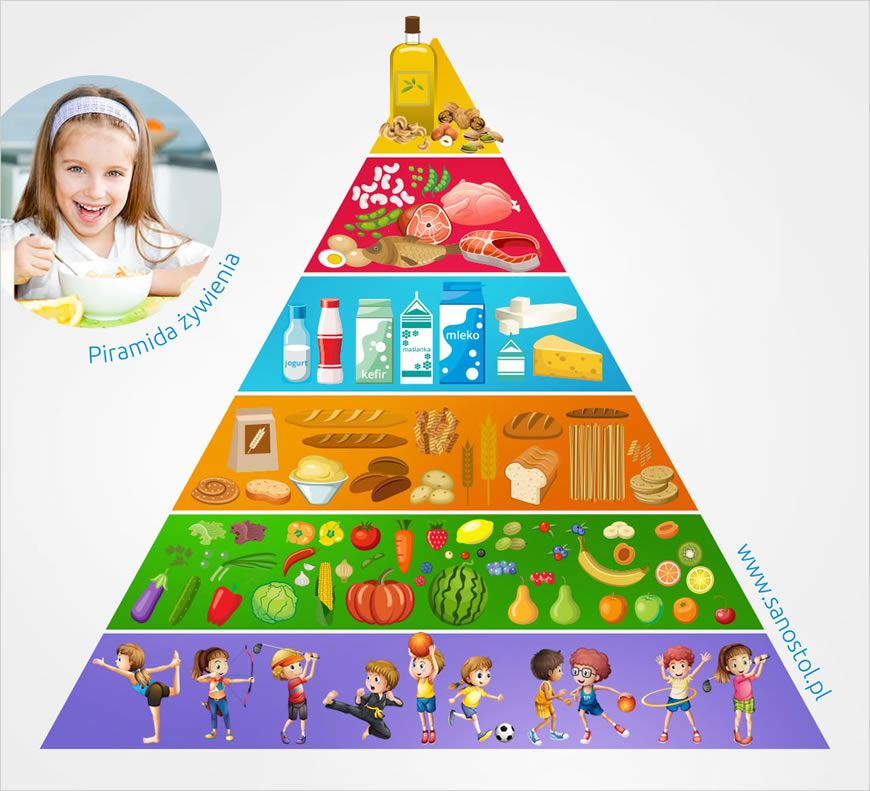 Na podstawie ilustracji powiedz, co znajduje się na każdym piętrze piramidy żywieniowej. Wykonaj ćwiczenie KĆ3 s. 80 ćw.3Ułóż z czasownikiem  biegam zdanie i napisz je do zeszytu.Poćwicz liczenie w pamięci – www. matzoo.pl (wyniki swoich osiągnięć               prześlij za pomocą zdjęcia na e-maila: zpswr.mnowak@o2.pl )Wykonaj kartę pracy.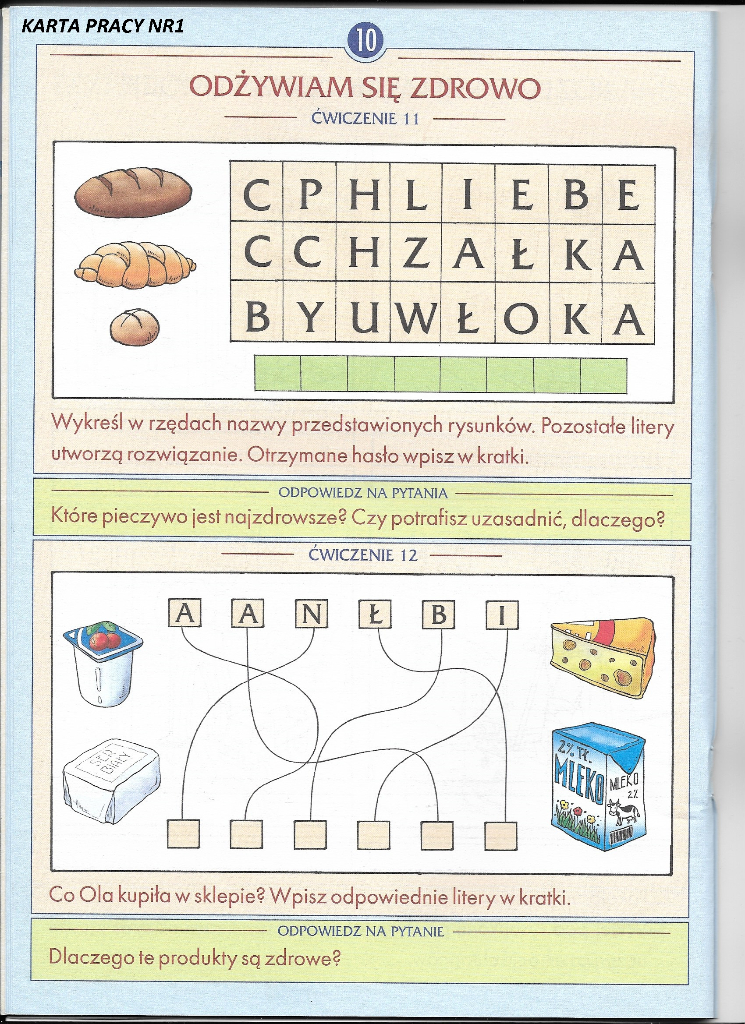 Piramida zdrowego żywienia i aktywność fizyczna jest wskazówką dla wszystkich, którzy chcą się cieszyć zdrowym i dobrym samopoczuciem przez długie lata.